附件12018年全国“质量月”主办单位开展的主要活动一、市场监管总局举办第三届中国质量奖颁奖大会。组织开展放心消费创建活动。承办中组部省部级干部建设质量强国专题研讨班。举办以“公平竞争与高质量发展”为主题的2018市场监督管理论坛。建设“放心肉菜示范超市”，推进“阳光餐饮”，推行“互联网+食品安全”智慧监管。严肃查处小作坊、小酒吧违法违规生产经营问题。开展食品、保健食品欺诈和虚假宣传整治工作。现场检查食品生产企业风险隐患责任落实情况。加大重点产品、食品、高风险药品、重点医疗器械抽查。对机动车排放检验机构、环境监测机构进行部委联合专项监督检查。开展“红盾质量维权行动”、网剑行动、“雷霆”专项行动。按照“双随机、一公开”要求，发布质量抽检结果，公开处罚结果。开展消费者满意度调查、中国知识产权保护社会满意度调查。开展质量提升活动。开展以“服务零距离、质量零缺陷”为主题的质量技术服务活动，实施“一站式”质量服务。组织中国质量管理创新成果和先进管理方法宣传活动。推进内外销产品“同线同标同质”工程。组织开展ISO9001、HACCP、GMP等标准研讨、培训，CCC认证改革宣传活动。组织开展“认证质量提升专家行”“百城千业万企对标达标提升专项行动”等活动。组织开展“电梯安全宣传周”“实验室开放日”“有机宣传周”“服务认证体验周”“阳光纤检”等系列宣传活动。开展消费品质量安全“进社区、进校园、进乡镇”宣传教育活动。开展多种形式的消费教育引导活动，普及消费维权法律法规和消费知识。 二、教育部组织开展以质量提升为主题的专题教育活动，引导广大师生增强质量意识，自觉抵制假冒伪劣产品。三、工业和信息化部组织开展企业品牌培育标准宣贯，指导行业和企业开展贯标活动，提高企业品牌建设能力。推进食品工业企业诚信体系建设，举办诚信管理体系评价人员培训班，组织开展诚信建设专题宣传。组织开展“无线电发射设备抽检”活动，采取“双随机、一公开”方式对取得型号核准证的手机等无线电发射设备进行监督检测。四、公安部组织开展严厉打击制售假冒伪劣商品犯罪行动，集中公布一批典型案件，震慑违法犯罪。五、人力资源社会保障部大力提升职业培训质量，推动建立覆盖城乡全体劳动者、贯穿劳动者学习工作终身、适应就业创业和人才成长需要以及经济社会发展需求的终身职业技能培训制度，大规模开展高质量的职业技能培训，提升劳动者素质。六、自然资源部组织开展海洋质量提升行动，推进海洋业务单位质量管理体系建设，实施海洋重大专项全过程质量管理，促进海洋业务工作全面质量提升。七、生态环境部组织开展严厉打击生产销售不达标车辆违法行为专项活动。开展环境监测机构监测质量监督检查工作。配合有关部门开展燃油质量、车用尿素质量专项监督检查活动。开展机动车排放检验机构专项监督检查活动。八、住房城乡建设部组织开展工程质量安全提升行动督查活动，选择部分省市开展工程质量督查，督促各地严格执行工程质量有关法律法规和强制性标准，贯彻落实质量提升行动方案的部署要求。九、交通运输部组织开展公路水运“品质工程”创建行动。开展“全国汽车维修质量月”活动，推进全国汽车维修电子健康档案系统建设，汽车维修技术信息公开，落实道路货运车辆监测改革要求。开展交通运输产品质量行业监督抽查行动，对道路运输北斗导航车载终端等重点产品开展监督抽查工作。十、水利部组织开展水利建设质量工作年度考核。推进水利工程建设领域项目信息公开和市场主体信用信息公开，强化质量诚信体系建设。出台水利建设质量管理有关制度和标准。十一、农业农村部确定2018年为“农业质量年”并开展农产品质量安全监测行动、农产品质量安全县创建行动等八大行动。开展以“质量兴农万里行”为主题的农产品质量安全系列活动，让绿色优质农产品进乡村、进社区、进校园，举办“绿色食品宣传月”活动、第十九届中国绿色食品博览会、中国国际有机食品博览会。开展种子质量年专项行动。强化质量投诉监督，开展农机质量调查、监督检查，举办农机化标准培训班。开展推进兽药生产环节追溯专项督查及生猪屠宰标准化建设。以“中国农垦品质”为主题开展农垦稻米质量提升、推介优质品牌等活动。十二、商务部组织开展“诚信兴商宣传月”活动，提升企业诚信经营意识。发布追溯体系建设典型案例集，推广追溯体系建设先进经验和模式。十三、文化和旅游部指导全国剧场标准化技术委员会开展标准宣讲，深入文化基层单位普及剧场相关标准和法律法规。指导举办全国舞台专业设备监理师培训班。开展全国旅游市场秩序综合整治“利剑行动”专项督查工作。开展全国旅行社诚信经营培训，发布旅行社诚信经营“十不准”。加快推进《关于对旅游领域严重失信相关责任主体实施联合惩戒的合作备忘录》的实施，从源头减少违法违规行为。开展“为中国加分”文明旅游主题活动，加强文明旅游宣传的影响力和感染力。十四、卫生健康委开展全国血液安全技术核查，保障血液质量安全。开展无偿献血表彰以及系列宣传活动。开展医养结合机构医疗卫生服务管理专项检查。印发《医疗质量安全核心制度要点（2018年版）》并组织宣传培训，指导各地和各级各类医疗机构落实制度，提高医疗质量，保障医疗安全。编写发布《2018年国家医疗服务与质量安全报告》，继续加强质量管理专业化人才队伍建设。十五、人民银行开展“普及金融标准，提升服务质量”主题活动，加强重点金融标准宣贯、对标和达标的力度，引导金融机构声明金融服务标准和金融消费者优先使用达标金融服务，推动提升金融服务标准化程度和服务质量，助力提高金融服务实体经济和金融风险防控的水平。十六、海关总署组织开展出口知识产权优势企业知识产权保护“龙腾”行动。十七、广电总局加大宣传推广质量工作先进典型事迹和经验，加大社会信用宣传，营造良好社会舆论氛围。曝光质量问题反面典型和案例。协调广播电视媒体播出“质量月”活动节目和公益广告。充分宣传活动开展情况及取得的成就，扩大全国“质量月”活动影响力。十八、银保监会开展“金融知识进万家”活动，推动银行业金融机构加强自主宣传普及工作，提升消费者风险防范意识。强化银行业消保考评及投诉数据统计分析，及时反映消费者关心的重点领域，增强工作敏感度。开展银行业金融机构销售行为现场检查，加大执法力度，提高银行业服务质量。组织开展产品质量安全责任保险宣传活动，鼓励主要保险公司进企业、进社区开展宣传。组织有关媒体实地开展调研采访，利用网站、微博、微信等，宣传保险在推动产品质量安全方面的重要作用。指导保险公司在重点领域积极探索开展试点，加大产品创新力度，为企业提供规范、高效、优质的保险服务。十九、供销合作总社以棉花、果品、茶叶、食用菌、蜂产品、畜产品等领域为重点，以科研院所、行业协会为平台，开展农产品、加工品质量提升技术服务活动，促进农产品和食品质量安全。开展农业社会化服务系列标准培训，提升土地托管服务质量。推广农业产业化龙头企业应用新版质量管理体系，鼓励企业运用质量认证方式加强质量管理。依托供销e家电子商务平台，开展供销合作社系统品牌农产品展示展销活动。组织农产品检验检测认证专家进学校、进社区，开展农产品质量科普宣传。二十、全国总工会部署开展“当好主人翁、建功新时代”主题劳动和技能竞赛。教育引导职工牢固树立质量第一意识，围绕国家创新驱动发展战略，以提升质量、提高效益为主要内容，组织动员职工群众广泛开展合理化建议、技术革新、技术攻关、发明创造等群众性提质增效技术创新活动，组织一线职工开展小发明、小创造、小革新、小设计、小建议“五小”竞赛活动。深化岗位练兵、技能竞赛、技术培训、技术交流等职工素质提升活动。二十一、共青团中央开展质量意识教育，引导青年树立“质量第一”理念。组织开展“振兴杯”全国青年职业技能大赛、全国青年安全生产示范岗创建活动，提升岗位技能水平，引导青年为“优质制造”“精品制造”做贡献。筹备成立全国青年技能人才联盟，组织引领广大青年技能人才投身质量变革，开展全国青年创新创业大赛、“青创先锋”创新成果评选展示，选树青年岗位能手、青年文明号，打造“中国品质”的青年人才队伍。二十二、相关联合会、行业协会、有关单位结合实际开展“质量月”活动。开展“出口消费品质量安全”系列培训、企业质量培训大讲堂活动、卓越绩效评价准则（纺织行业）宣贯和培训、“百万家企业全面质量管理培训平台”推广、“汽车质量与工匠精神走进职业院校”等公益培训活动。开展2018年“走进实验室”媒体行、2018“质量之光”公众评选、第三届中国企业品牌故事演讲比赛、中国国际商标品牌节、中国商标年会、中华品牌商标博览会、“汽车制造及售后服务质量论坛”等主题宣传活动。组织召开全国商业质量大会、全国石油和化工行业质量管理小组代表大会、全国企业诚信建设大会、防伪行业发展座谈会等。组织开展“企业质量诚信倡议”专题活动，开展质量诚信溯源和防伪标识应用服务专项推广活动。开展民营企业高质量发展重点调研。开展“促进奶业优质安全发展”行动。组织开展农村集贸市场商品质量及重点服务领域服务热线调查体验活动，持续开展消费教育活动，检验、揭露、抨击各类有关质量问题的不良信息和谣言。编辑出版《中国市场监管（质量专刊）》。开展“提升电商质量，助推精准扶贫”专家行活动。附件22018年全国“质量月”部分中央企业开展的主要活动一、中国核工业建设集团有限公司组织拍摄并宣传质量月公益片。组织开展地区、行业优劣产品和服务体验对比活动。开展质量管理知识及管理工具培训讲座。开展以经验教训为主的经验反馈日活动。组织多层次的核文化及质量理念培训。开展质量管理提升行动问题跟踪与整治。二、中国海洋石油集团有限公司围绕“开展质量提升行动 增强产品和服务质量优势”主题，开展质量专项审核，开展重点产品专项检查，对汽车用柴油产品进行抽检，确保销售产品质量可靠。开展ISO9001、ISO17025等质量管理体系和标准宣传培训。三、中国大唐集团公司开展群众性质量活动，激发群众质量创新热情。开展质量（精品工程）宣传活动，树立崇尚质量的价值导向。四、国家电力投资集团有限公司开展“质量提升推进五项行动”：打造体系认证“升级版”，推进现代国企建设；深化应用十大管理工具，推进管理创新工程；实施全员教育培训，推进卓越文化培育；强化检查审核评估，推进管控效能提升；打造各级质量标杆。五、中国电子信息产业集团有限公司积极推动规范服务。强化服务理念，增强质量意识，通过对服务标准的制定和实施，达到服务质量标准化，服务过程程序化，赢得业主的满意和信赖。通过设备技改、工艺改进、环境优化、技能提高、严格检验等手段来提高产品质量，减少残次品，降低返修率，消除浪费，提高效益。六、中国机械工业集团有限公司结合公司机械装备研发与制造、工程承包、贸易与服务、金融与投资四大主业特点，以“深入开展质量提升行动，努力实现高质量发展”为主题，开展质量管理知识竞赛、QC小组等各项活动，加强对海外企业、海外EPC项目质量体系的管理，组织开展科研院所产业化过程质量专项调研。七、中国铝业集团有限公司召开“质量攻坚战”誓师大会，重点围绕质量提档升级、质量科技攻关、质量品牌建设“三大工程”，精准施策，提升产品质量。开展“集团领导给各板块及企业领导上一堂质量课，企业领导给管理人员上一堂质量课，管理人员给所有员工上一堂质量课”“质量征文专题活动”等活动。八、中国中化集团有限公司做好组织宣传工作，利用报纸、宣传标语、板报、电子屏幕等形式广泛宣传。组织开展质量大检查，检查质量管理相关规章制度，查质量管理岗位职责，查各类基础资料，查全过程的质量管控，梳理质量管理薄弱环节，强化整改措施落实。举办QC成果评比，大力推进QC小组活动，举办质量管理案例的交流活动。九、中国商用飞机有限责任公司以“精湛设计、精细制造、精诚服务、精益求精”质量方针为指导，开展“群策群力”“青年质量安全效率标兵”以及知识竞赛、案例警示等多种形式的活动。开展“微课堂”“微典型”“微图解”等“微”系列活动。组织开展航空质量论坛。    十、中国建筑科学研究院有限公司优化设计管理流程，强化质量监管。开展“我为质量管理建言献计”、公司直属业务满意度调查等活动，增强全员参与意识。促进业务交流、加大对项目负责人的质量培训。十一、中国农业发展集团有限公司围绕“坚持质量第一”主题，以座谈、交流、汇报等形式开展学习活动。组织开展技能比拼竞赛，提升职工质量意识。开展专项检查，完善质量管理体系建设。十二、中国医药集团有限公司组织召开“质量提升工作经验交流会”，组织所属企业介绍成功案例，分享管理质量提升，产品质量提升方面的经验。十三、中国冶金地质总局组织对质量管理创造重大效益及造成事故重大损失的典型案例进行学习，提高全员质量意识。组织开展技术交流、质量比武、质量知识竞赛等群众性质量活动，提高全员质量技能。十四、中国国新控股有限责任公司通过实体宣传展板、大屏幕电子海报、主题知识竞赛、有奖征文等渠道开展质量宣传，召集高质量发展研讨会、工作推进会等。十五、中国工商银行开展“服务提升十大行动”主题活动，在服务效率、员工激励关爱、服务文化深植、管理机制完善、服务痛点治理、温暖服务传递、服务面貌焕新、服务流程优化、服务事件“趋零”、满意银行达标等十个方面采取针对性措施，不断提高客户体验和满意度。十六、中国邮政集团公司开展客户投诉专项整治活动，开展服务质量宣传活动，普及质量知识和质量法律法规，增强全员质量意识，提高邮政服务质量水平。十七、中国冶金科工集团开展观摩交流活动，提升全员质量素养。全面推进民用建筑工程等领域质量专项检查和整治，推进质量管理提升。十八、中国检验认证（集团）有限公司组织开展“认证为民 品质共享—CQC质享”“实验室开放日”公益活动等宣传推广和科普活动，提升公众质量意识。附件32018年全国“质量月”部分城市开展的主要活动一、大连市组织开展质量专家企业巡诊活动，为企业提供质量技术服务，帮助提升整体质量管理水平和实物质量水平，鼓励企业创新发展。通过“质量大讲堂”等活动平台，宣贯质量管理先进模式、理念和方法。二、青岛市组织开展“双模驱动工程”标杆企业现场观摩活动，组织现场观摩质量标杆企业的质量管理、质量创新和质量提升内容。开展“政府质量奖大讲堂”活动，邀请质量奖组织和个人分享质量创新经验和质量提升做法。启动“蓝领质量素质提升”工程。三、厦门市发布制造业质量竞争力指数、服务业顾客满意度、市民质量满意度。联合相关部门举办质量主题现场咨询服务活动，开展各类公益宣传，组织质量征文比赛。广泛征集市民所关心的质量问题，分析调查结果，提出解决对策。开展“质量服务进园区、进社区、进校园”活动。组织质量标杆企业分享交流质量提升经验，统一发布企业质量信用报告。四、济南市举办“质量提升促新旧动能转换先行—质量论坛”“质量知识竞赛”“小微企业质量负责人质量培训”“质监惠民进社区—质量志愿者活动”“质量在您身边—主题社区晚会”。五、杭州市组织开展质量惠企服务。做好“浙江制造”培育试点企业培育工作，推进企业开展标准制定认证工作。举办建筑工程“西湖杯”创建活动，开展“养老服务质量标准进万家”活动。开展产品质量、工程质量、旅游市场质量、环保执法等专项检查活动。六、武汉市组织举办党政干部高质量发展研讨班，开设质量公益大讲堂，开展质量服务“进机关、进园区、进企业、进学校、进社区、进村镇”六进活动。组织开展质量奖企业经验分享、质量专家进企业、企业质量管理交流等质量提升活动。开展质量专项整治，公布质量违法大要案；围绕“一无两降”目标，深入开展特种设备安全“打非治违”和隐患排查治理专项行动。七、西安市组织开展“质量专家进企业提质量”活动，围绕追赶超越发展和品质西安建设，组织开展形式多样、影响力大，带动性强、覆盖面广的质量主题宣传活动。围绕服务民生、保障民生，开展重点领域质量整治活动。广泛开展质量改进、质量攻关、QC小组等形式的群众性质量创新活动。八、北京市海淀区以“加快质量提升 打造质量高地”为主题，集中开展质量月法制宣传活动。开展全国科技创新中心核心区“2018中关村高成长企业TOP100评选活动”。在中关村各专业园区内开展卓越绩效管理模式的培训。九、上海市浦东新区大力弘扬“品承初心 质强浦东”质量精神，加快建设开放、创新、高品质的浦东。十、大连金普新区开展“质量提升，教育先行”首批质量教育生活实践基地遴选、命名，组织中小学生开展基地观摩教育活动。十一、贵阳市开展电梯安全应急救援演练系列活动。开展“质量文化活动周”主题活动，发挥质量学校作用，开展质量大讲堂、技能大比武、工匠和企业家交流、食品相关产品从业人员质量安全培训等活动，质量知识进企业、进商场、进村寨，营造全民质量氛围。十二、沧州市组织开展质量管理培训，提升全市领导干部质量意识。开展质量大讲堂活动，推广先进质量管理方法。开展“双创双服”活动，夯实质量提升基础。十三、徐州市开展“品质徐州 美好生活”质量主题宣传活动，展现徐州质量战线工作者促进质量提升惠民利民、推动社会发展的良好形象。 十四、南通市举办“质量合作社”现场观摩会。举办第7届中国南通城市质量节，开放计量文化主题公园和质量文化主题公园。举办第二届中国家纺质量大会。举办第十三届张謇杯·中国国际家纺设计大赛颁奖仪式暨“工业互联网+南通高端家纺”宣传活动。开展“我当检验员”技术机构开放日、质量宣传进社区、标准知识进校园、年度QC成果展示、企业质量信用发布等活动。十五、盐城市开展风力发电、环保过滤材料、石油装备、合金新材料产业不锈钢全产业链、铸造（抛丸机）、化工、阀门、磁粉探伤机行业等8个行业，抗侵蚀莫来石热回收焦炉集气管道内衬砖、新能源汽车齿轮以及汽车自动变速器齿轮、四端口双极化电调基站天线、幕墙防火保温黑棉、中碳钢与中碳合金结构钢、新型吸湿排汗抗静电混纺纱等6个重点产品质量提升。十六、扬州市召开全市质量提升工作大会。组织质量奖获奖企业论坛和现场观摩活动。开展重点产业质量问诊活动，组织质量攻关、改进等经验交流及现场活动。举办企业骨干人员质量管理研修班，提升人员质量素质。十七、绍兴市组织开展“为高质量发展签名打CALL”活动，集中宣传质量提升相关举措和成效。实施“你送我检”“计量惠民”“免费锅炉能效测试”“质量安全四进”“质量大讲堂”“大手拉小手”等质量惠民活动。十八、金华市组织开展“质量提升行动年主题活动—企业家沙龙”、“我为金华质量代言”微视频大赛、全市中小学生“我眼中的质量”征文比赛、阳光纤检宣传活动。开展以“服务零距离、质量零缺陷”为主题的全市服务小微企业活动。组织服务业质量提升活动，启动全市服务业满意度测评工作。广泛组织职工技能比武和典型宣扬，开展金华市第四轮职业技能带头人评选推荐。十九、铜陵市弘扬“熔旧铸新、卓越发展”城市质量精神，组织开展企业经验交流、企业QC小组、“质量讲座”、质量知识进校园等质量强市系列活动。二十、东营市邀请知名质量专家，举办“生态黄河口，质量赢未来”高端论坛。开展“实验室开放日活动”。组织企业到质量奖获奖单位，开展“学先进，找差距，补短板，求卓越”现场交流学习活动。二十一、济宁市设立“济宁质量大讲堂”，对党政干部、企业员工、社会各界开展质量培训。组织专家团队，开展制造业产品质量诊断活动，制定九大行业产品质量提升计划和重点企业质量提升方案。举办儒家文化与质量提升论坛。二十二、威海市组织全市13个相关部门开展“秋季农资打假”，全市“守护舌尖安全”食用林产品专项整治，“四季威海 康养福地”健康养生餐饮品质提升，“示范企业大讲堂”，质量管理讲座，“实验室开放日”“国门生物安全进校园”“有机宣传周”等各具特色的“质量月”活动。二十三、聊城市举办第三期质量大讲堂、全市重点企业卓越绩效管理模式培训班，组织开展质量强市专题知识竞赛，举办实施质量强市战略图片展，多渠道广泛宣传“秀美水城，品质聊城”城市质量精神。组织大中专院校、中小学生及市民到质检机构、先进企业开展质量教育社会实践活动。二十四、濮阳市依托质量主题公园，组织有关部门、企业和中小学生开展“游园”活动，开展质量知识普及活动。继续开展“质监利剑”执法打假，切实解决一批人民群众反映强烈的民生质量问题。大力开展“质量提升行动年”活动，持续开展“双零”、公共技术服务能力提升、全面质量监管等行动。二十五、许昌市举办质量主题公园开园仪式，开展“诚信许昌，质求卓越”城市质量精神宣传活动。发布城市质量分析报告并举办质量论坛。组织“许昌工匠”评选活动，对先进质量人物典型进行表彰。二十六、襄阳市举办襄阳质量讲习所。以“襄阳论坛”为平台，邀请全国知名质量专家给全市党政领导干部授课。举办卓越绩效管理模式培训班、开展“质量专家企业行”等一系列的质量强企活动，广泛宣传“融千古智慧 创品质襄阳”的城市质量精神。举办“质量月”现场咨询活动。集中开展质量整治提升行动，深入开展执法打假，对全市农资、建材、汽配、成品油等行业进行专项抽查、重点整顿。二十七、黄石市召开新闻发布会通报全市质量强市建设和各重点领域质量提升工作情况。开展“质量黄石 引领转型”城市质量精神系列宣传活动。组织全市质量提升工作标杆现场观摩暨工作经验交流会。启动市民质量监督团、中小学质量教育实践、卓越绩效管理培训等面向社会不同阶层的质量创建活动。二十八、永州市联合广播电台举办“永州市质量知识竞赛”。以消费品为重点，在各行各业开展质量安全专项整治。组织名优企业签署“质量提升行动”倡议书。二十九、佛山市组织市民开展质量考察体验之旅活动，加强市民与企业的互动。三十、韩城市组织“韩城工匠”评选，质量论坛和市委书记、市长质量专题电视宣传，质量公益广告征集，质量改进、质量攻关、质量创新、质量提升专项竞赛等八项宣传。开展产品质量、工程质量、服务业质量、环境质量、经济运行质量等五大质量提升行动。开展建材、食品、农资及农产品、成品油、通信设备及汽车设备、电子商务商品、市场计量、特种设备安全等八项专项整治。三十一、永康市扎实推进“双零”服务，组织专家分行业开展质量诊断、实验室开放、标准宣贯、技术咨询服务等质量惠企活动。推进“一险一金一码一平台”建设，发布永康市产品质量智慧监管分析报告。推进永康质量学校入企进车间开设课堂，为企业不同层次人员开展公益质量培训。厚植工匠文化，开展第二届“永康匠人”“匠型企业”评比。开展工匠文化讲座。开展“永康技工”比武活动。组织中小学生开展永康五金文化游园活动。组织系列质量宣传，开展计量惠民生、组织压力容器应急处置演练、“阳光纤检进校园”等活动。三十二、德清县举办“质量月”广场宣传日活动，质量宣传进机关、进园区、进企业、进学校、进社区、进村镇“六进”活动。三十三、蓬莱市开展蓬莱质量状况评估，发布“仙境”品质指数，举办标杆企业观摩活动，制作“标准化+在仙境”短纪录片，评选“蓬莱工匠”，大力宣扬“诚信仙境，匠心蓬莱”的城市质量精神。分别组织“开展质量提升—推动全域旅游”“开展质量提升—打造蓬莱葡萄酒产区”“开展质量提升—助力美丽乡村”主题活动。三十四、曲阜市举办“儒家文化与质量”专题论坛。邀请质量专家免费为中小企业进行质量专题培训。组织质量知识竞赛。组织特种设备安全检查及应急演练。联合相关部门组织骨干企业开展质量改进、质量攻关、技术比武、QC小组等质量活动。三十五、诸城市对全市党政一把手进行质量与经济发展方面的理论培训。在全市范围内宣传推广标杆示范企业的卓越质量管理理念、模式、方法和质量创新。三十六、北屯市广泛宣传北屯质量精神，凝聚创城工作合力。深入开展全面质量整治，组织开展联合执法。开展质量主题宣传系列活动，营造质量发展的浓厚社会氛围。附件42018年全国“质量月”活动口号加强市场监管    建设质量强国推动高质量发展  建设质量强国坚持质量第一    建设质量强国大力提升质量    建设质量强国建设质量强国    共享美好生活全民关注质量    质量服务全民人人创造质量    人人享受质量质量安全        共同的责任质量提升        人人有责坚持质量第一    迈向质量时代弘扬工匠精神    推动品质革命大力提升质量    增强消费信心筑牢质量强国梦  迈向质量新征程为中国质量拼搏  为质量中国加油深化供给结构改革  推进质量强国建设夯实国家质量基础  加强全面质量管理凝聚质量共识  共铸兴业之器  共筑强国之基附件52018年全国“质量月”活动统一标志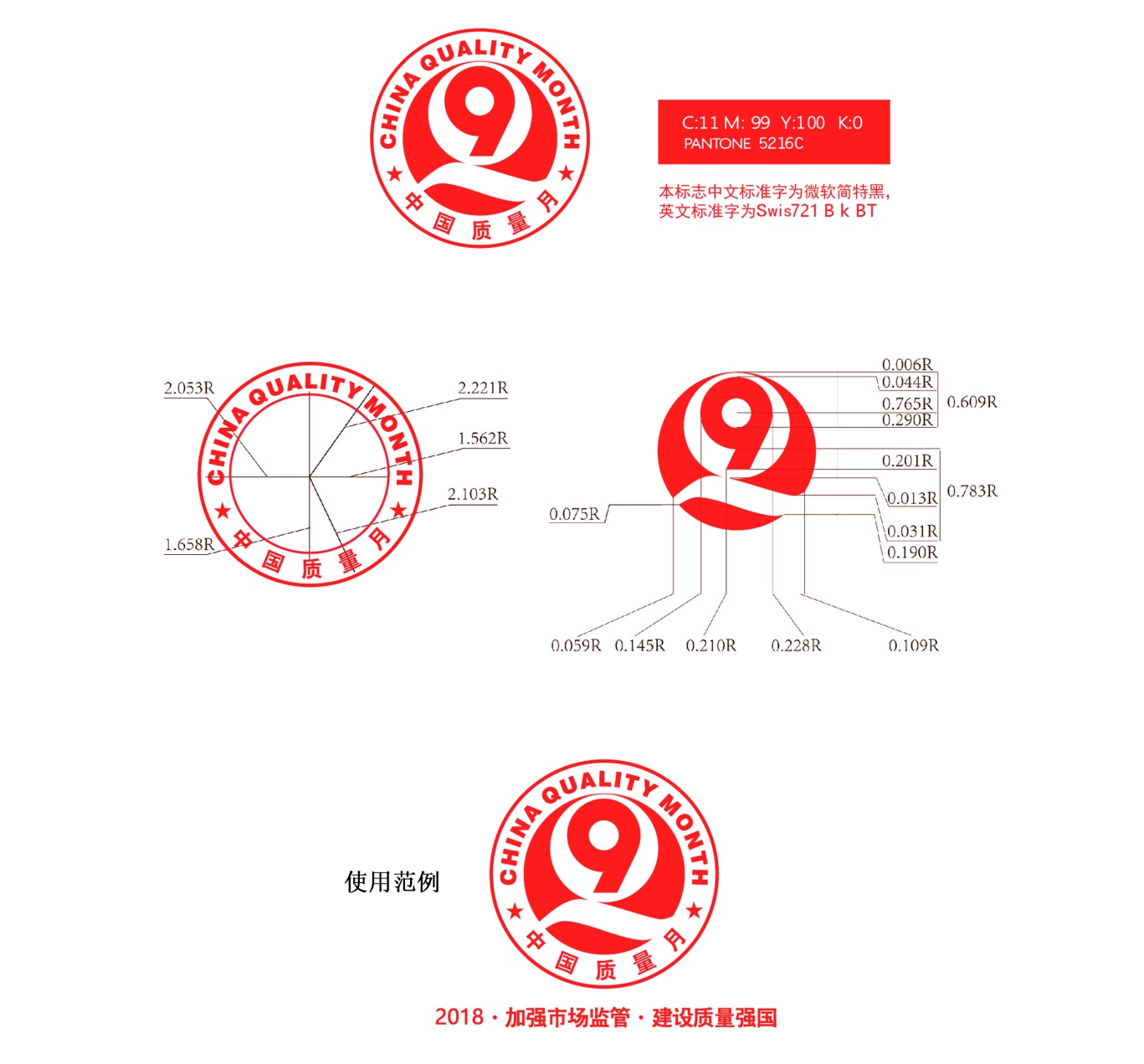 抄送：国家药品监督管理局、国家知识产权局。市场监管总局办公厅                       2018年8月16日印发